Bartonville Grade SchoolSCHOOL CALENDAR2020-2021AUGUSTJANUARY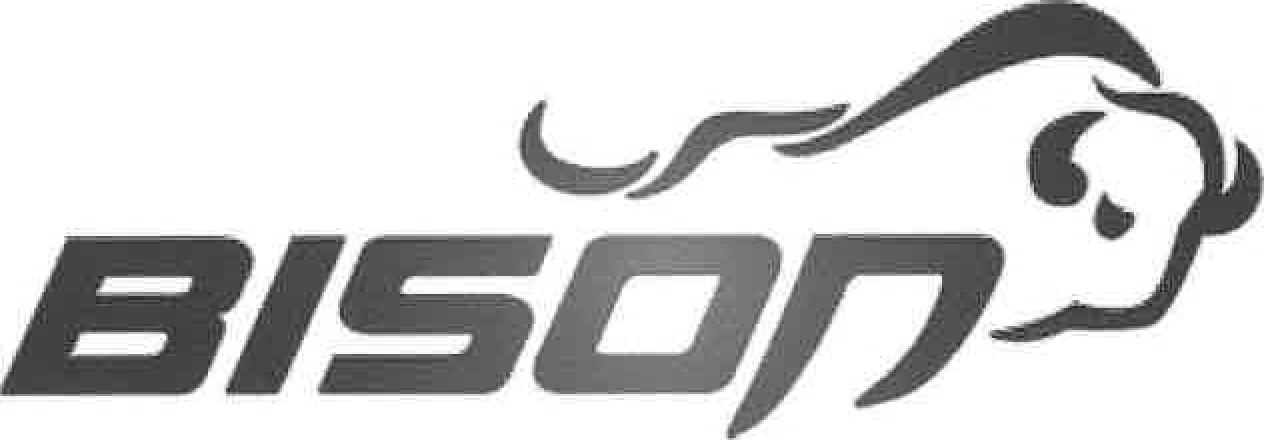 Monday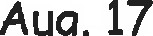 NO SCHOOL - Teachers InstituteTuesday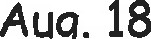 NO SCHOOL - Teachers InstituteWednesdayAug. 19BGS Planning - no student attendanceThursdayAug. 20First student attendance Day "A group"FridayAug.  21First student attendance Day "B group"SEPTEMBERFridaySept. 4NO SCHOOL - Teacher's Institute (Grade level meetings)MondaySept. 7NO SCHOOL - Labor DaySept. 18Remote Planning Day - no student attendanceFridaySept. 25ISt quarter progress reports handed outOCTOBEROct. 16End of First Grading PeriodThursdayOct. 22Report Cards/P-T Conferences 9am - 7pm - no student attendanceOct. 23NO SCHOOLNOVEMBERTuesdayNov. 3No School - Election DayNov. 13Remote Planning Day - no student attendanceTuesdayNov. 242 nd quarter progress reports handed outNov. 25—27NO SCHOOL - THANKSGIVING HOLIDAY BREAKDECEMBERTuesdayDec. 22-Jan. 3 NO SCHOOL - WINTER BREAKDec. 22-Jan. 3 NO SCHOOL - WINTER BREAKMondayJan. 4NO SCHOOL - Teacher's InstituteTuesdayJan. 5School ResumesFridayJan. 8End of Quarter 2FridayJan. 15Report Cards Handed OutMondayJan. 18NO SCHOOL - Martin Luther King Jr. bayFEBRUARYFridayFeb. 12Remote Planning Day - no student attendanceMondayFeb. 15NO SCHOOL - President's DayThursdayFeb. 183rd quarter progress reports handed outThursdayFeb. 18Report Cards/P-T Conferences 9am - 7pm - no student attendanceFridayFeb. 19NO SCHOOLMARCHFridayMar. 12End of the 3rd quarterFridayMar. 19Report Cards Handed OutFridayMar. 19Planning Day - no student attendanceFridayMar. 29-Apr. 5	NO SCHOOL - spring BreakAPRILMar. 29-Apr. 5	NO SCHOOL - spring BreakAPRILTuesdayApril 6	School ResumesApril 6	School ResumesFridayApril 23	4th quarter progress reports handed outMAY-JUNEApril 23	4th quarter progress reports handed outMAY-JUNEFridayMay 7	Remote Planning Day - no student attendanceMay 7	Remote Planning Day - no student attendanceThursdayMay 20	Tentative 8th grade Promotion CelebrationMay 20	Tentative 8th grade Promotion CelebrationFridayMay 21	Emergency Day #1 or NO SCHOOLMay 21	Emergency Day #1 or NO SCHOOLWednesdayMay 26	Report Card Day (pending emergency day usage)May 26	Report Card Day (pending emergency day usage)ThursdayMay 27	Emergency Day #2May 27	Emergency Day #2FridayMay 28	Emergency Day #3May 28	Emergency Day #3MondayMay 31	NO SCHOOL - Memorial DayMay 31	NO SCHOOL - Memorial DayTuesdayJune 1	Emergency Day #4June 1	Emergency Day #4WednesdayJune 2	Emergency Day #5June 2	Emergency Day #5